- I/We (*) hereby give notice that I/We (*) withdraw from my/our (*) contract of sale of the following goods (*)/for the provision of the following service (*),- Ordered on (*)/received on (*):	                                                                                                                      - Name of consumer(s):	                                                                                                                      - Address of consumer(s):                                                                                                                        - Signature of consumer(s) (only if this form is notified on paper)- Date	                                         (*) Delete--------------------------------------------------------------------------------------------------------------------------------------------------------------------------------------------------------------------------------------------------------------------------Withdrawal form (complete and return this form only if you wish to withdraw from the contract)- To [here the trader’s name, geographical address and, where available, his fax number and e-mail address are to be inserted by the trader]: 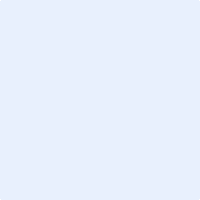 